чМуниципальное автономное дошкольное образовательное учреждение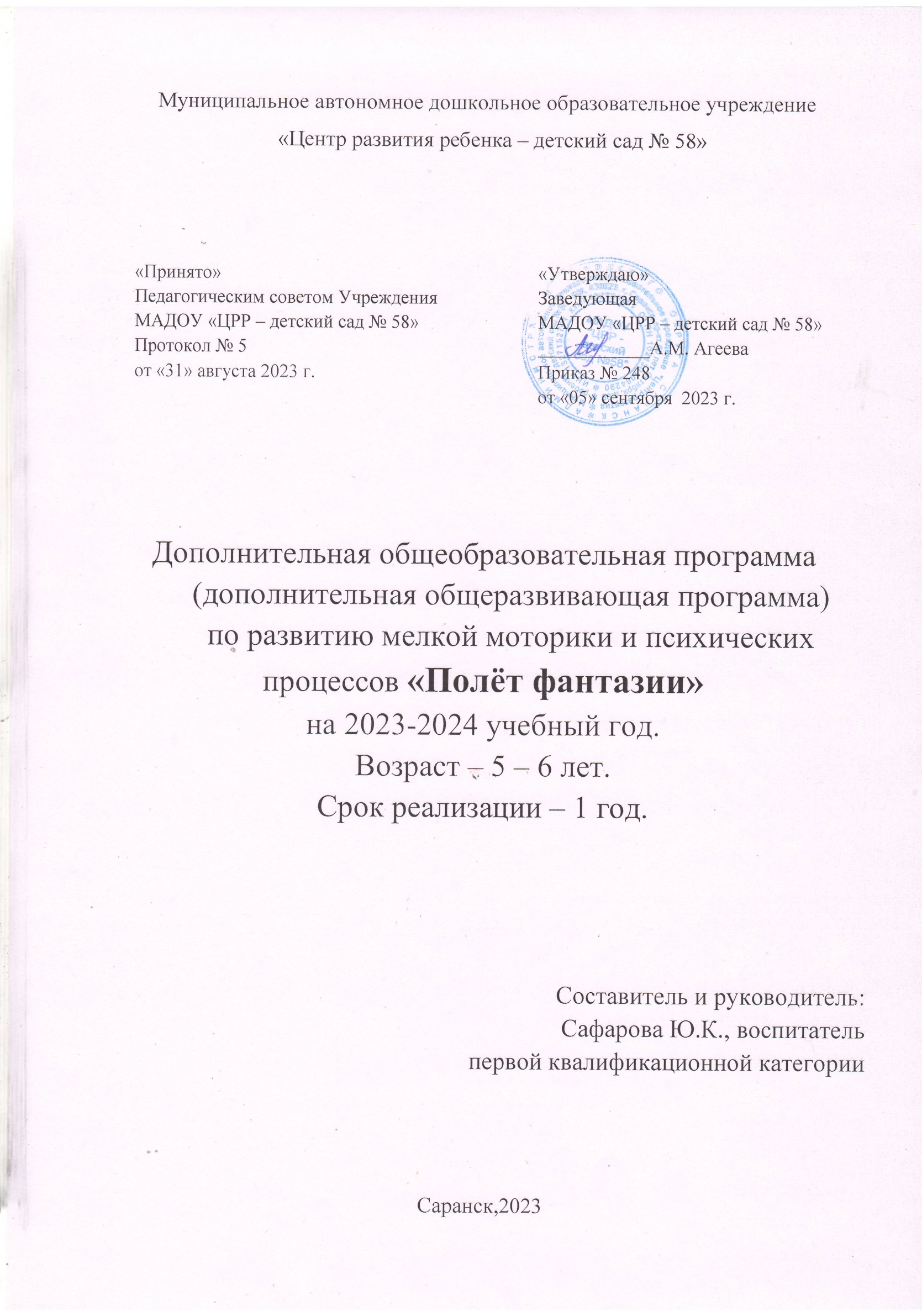 «Центр развития ребенка – детский сад №58»«Принято»                                                             «Утверждаю»Педагогическим советом Учреждения                Заведующая МАДОУ «ЦРР-детский сад №58»                      МАДОУ «ЦРР-Детский №58»Протокол №5                                                        _____________А.М.Агеева От «31» августа 2023 г.                                        Приказ №Дополнительная общеобразовательная программа (дополнительная общеразвивающая программа) по развитию мелкой моторики и психологических процессов «Полет фантазии»на 2023-2024 учебный год.Возраст – 5-6 лет.Срок реализации – 1 год.Составитель и руководитель: Сафарова Ю.К. воспитатель первой квалификационной категорииСаранск, 2023Пояснительная записка.Изобразительное творчество является одним из древнейших направлений искусства. Каждый ребенок рождается художником. Нужно только помочь ему разбудить в себе творческие способности, открыть его сердце добру и красоте, помочь осознать свое место и назначение в этом прекрасном мире.Основной целью современной системы дополнительного образования является воспитание и развитие личности ребенка. Достижение этой цели невозможно без реализации задач, стоящих перед образовательной областью «Художественное творчество», составляющая часть которого – изобразительное искусство. Изобразительное искусство располагает многообразием материалов и техник. Зачастую ребенку недостаточно привычных, традиционных способов и средств, чтобы выразить свои фантазии. Проанализировав авторские разработки, различные материалы, а также передовой опыт работы с детьми, накопленный на современном этапе отечественными и зарубежными педагогами-практиками, я заинтересовалась возможностью применения нетрадиционных приемов изодеятельности в работе с дошкольниками для развития воображения, творческого мышления и творческой активности. Нетрадиционные техники рисования демонстрируют необычные сочетания материалов и инструментов. Становление художественного образа у дошкольников происходит на основе практического интереса в развивающей деятельности. Рисование необычными материалами, оригинальными техниками позволяет детям ощутить незабываемые положительные эмоции. Нетрадиционное рисование доставляет детям множество положительных эмоций, раскрывает новые возможности использования хорошо знакомых им предметов в качестве художественных материалов, удивляет своей непредсказуемостью. Оригинальное рисование без кисточки и карандаша расковывает ребенка, позволяет почувствовать краски, их характер, настроение. Незаметно для себя дети учатся наблюдать, думать, фантазировать.Педагог должен пробудить в каждом ребенке веру в его творческие способности, индивидуальность, неповторимость, веру в то , что он пришел в этот мир творить добро и красоту, приносить людям радость.Актуальность программы обусловлена тем, что происходит сближение содержания программы с требованиями жизни. В настоящее время возникает необходимость в новых подходах к преподаванию эстетических искусств, способных решать современные задачи творческого восприятия и развития личности в целом. В системе эстетического, творческого воспитания подрастающего поколения особая роль принадлежит изобразительному искусству. Умение видеть и понимать красоту окружающего мира, способствует воспитанию культуры чувств, развитию  художественно-эстетического вкуса, трудовой и творческой активности, воспитывает целеустремленность, усидчивость, чувство взаимопомощи, дает возможность творческой самореализации личности. Программа направлена на то, чтобы через искусство приобщить детей к творчеству. Дети знакомятся с разнообразием нетрадиционных способов рисования, их особенностями, многообразием материалов, используемых в рисовании, учатся на основе полученных знаний создавать свои рисунки. Таким образом, развивается творческая личность, способная применять свои знания и умения в различных ситуациях.Практическая значимость программыНетрадиционный подход к выполнению изображения дает толчок развитию детского интеллекта, подталкивает творческую активность ребенка, учит нестандартно мыслить. Возникают новые идеи, связанные с комбинациями разных материалов, ребенок начинает экспериментировать, творить. Рисование нетрадиционными способами, увлекательная, завораживающая деятельность. Это огромная возможность для детей думать, пробовать, искать, экспериментировать, а самое главное, самовыражаться.Нетрадиционные техники рисования – это настоящее пламя творчества, это толчок к развитию воображения, проявлению самостоятельности, инициативы, выражения индивидуальностиПуть в творчество имеет для них множество дорог, известных и пока неизвестных. Творчество для детей - это отражение душевной работы. Чувства, разум, глаза и руки – инструменты души. Творческий процесс – это настоящее чудо. “В творчестве нет правильного пути, нет неправильного пути, есть только свой собственный путь”Проведение занятий с использованием нетрадиционных техник по этой программе:           -Развивает уверенность в своих силах- Способствует снятию детских страхов.-Учит детей свободно выражать свой замысел.-Побуждает детей к творческим поискам и решениям.-Учит детей работать с разнообразными художественными, природными и бросовыми материалами.-Развивает мелкую моторику рук.-Развивает творческие способности, воображение и полёт фантазии.-Во время работы дети получают эстетическое удовольствие.-Воспитывается уверенность в своих творческих возможностях, через использование различных изотехник. Новизной и отличительной особенностью программы «Волшебные пальчики» по нетрадиционным техникам рисования является то, что она имеет инновационный характер. В системе работы используются нетрадиционные методы и способы развития детского художественного творчества. Используются самодельные инструменты, природные и бросовые для нетрадиционного рисования. Нетрадиционное рисование доставляет детям множество положительных эмоций, раскрывает возможность использования хорошо знакомых им бытовых предметов в качестве оригинальных художественных материалов, удивляет своей непредсказуемостью.Цель:Развитие художественно – творческих способностей детей старшего дошкольного возраста через использование нетрадиционных техник рисования.Задачи:Развивающие:- Формировать творческое мышление, устойчивый интерес к художественной деятельности-Развивать художественный вкус, фантазию, изобретательность, пространственное воображение.- Формировать умения и навыки, необходимые для создания творческих работ.- Развивать желание экспериментировать, проявляя яркие познавательные чувства: удивление, сомнение, радость от узнавания нового.- Развивать мелкую моторику рук.Образовательные:- Закреплять и обогащать знания детей о разных видах художественного творчества.- Знакомить детей различными видами изобразительной деятельности, многообразием художественных материалов и приёмами работы с ними, закреплять приобретённые умения и навыки и показывать детям широту их возможного применения.-Научить создавать свой неповторимый образ, используя различные техники рисования. Помочь детям овладеть различными техническими навыками при работе нетрадиционными техниками.Воспитательные:- Воспитывать трудолюбие и желание добиваться успеха собственным трудом.- Воспитывать внимание, аккуратность, целеустремлённость, творческую самореализацию.Оздоровительные:-Укреплять здоровье детей, используя, комплексы здоровьесберегающих технологий, благотворно влиять с помощью нетрадиционной технике рисования на эмоциональное состояние и психическое развитие детей.Виды и техники нетрадиционного рисованияУчитывая возрастные особенности дошкольников, овладение разными умениями на разных возрастных этапах для нетрадиционного рисования рекомендуется использовать особенные техники и приемы.Так в старшем дошкольном возрасте дети могут освоить такие методы и техники:Рисование пескомРисование мыльными пузырямиРисование мятой бумагойПечать по трафаретуКляксография с трубочкой.Методы проведения занятия:словесные (беседа, художественное слово, загадки, напоминание о последовательности работы, совет);наглядныепрактическиеигровыеИспользуемые методы:дают возможность почувствовать многоцветное изображение предметов, что влияет на полноту восприятия окружающего мира;формируют эмоционально – положительное отношение к самому процессу рисования;способствуют более эффективному развитию воображения, восприятия и, как следствие, познавательных способностей.Методические рекомендацииОрганизуя занятия по нетрадиционному рисованию, важно помнить, что для успешного овладения детьми умениями и навыками необходимо учитывать возрастные и индивидуальные особенности детей, их желания и интересы. С возрастом ребёнка расширяется содержание, усложняются элементы, форма бумаги, выделяются новые средства выразительности.Форма занятий – тематическая совместная деятельность педагога и ребенка в форме кружковой работыОжидаемый результат.самостоятельно использует нетрадиционные материалы и инструменты,владеет навыками нетрадиционной техники рисования и применяет их;самостоятельно передает композицию, используя технику нетрадиционного рисования;выражает свое отношение к окружающему миру через рисунок;дает мотивированную оценку результатам своей деятельности;Реализация программы поможет детям дошкольного возраста творчески подходить к видению мира, который изображают, и использовать для самовыражения любые доступные средства.Учебный план работы занятий по развитию мелкой моторики и психологических процессов «Полет фантазии»Учебно-тематический план занятий по развитию мелкой моторики «Полет фантазии»Список использованной литературыАкуненок Т.С. Использование в ДОУ приемов нетрадиционного рисования // Дошкольное образование. – 2010. – №18Давыдова Г.Н. Нетрадиционные техники рисования Часть 1.- М.:Издательство«Скрипторий 2003,2013.Давыдова Г.Н. Нетрадиционные техники рисования Часть 2.- М.:Издательство«Скрипторий 2003»,2013.Казакова Р.Г. Рисование с детьми дошкольного возраста: нетрадиционные техники, планирование, конспекты занятий.– М., 2007Комарова Т.С. Изобразительная деятельность: Обучение детей техническим навыкам и умениям. //Дошкольное воспитание, 1991, №2.Лыкова И. А. Изобразительная деятельность в детском саду. – Москва.2007.Лебедева Е.Н. Использование нетрадиционных техник [Электронный ресурс]:http://www.pedlib.ru/Books/6/0297/6_0297-32.shtmlНикитина А.В. Нетрадиционные техники рисования в детском саду. Планирование, конспекты занятий: Пособие для воспитателей и заинтересованных родителей.-СПб.: КАРО,2010.Цквитария Т.А. Нетрадиционные техники рисования. Интегрированные занятия в ДОУ. – М.: ТЦ Сфера,2011.Швайко Г. С. Занятия по изобразительной деятельности в детском саду.- Москва. 20Содержание занятий с педагогом по развитию мелкой моторики и психологических процессов «Полет фантазии»НазваниеКол-во занятий в неделюКол-во занятий в месяцКол- во занятий в годДлительность занятий/мин.«Полет фантазии»286425 мин№Темы занятийОбщее количество занятий /мин.Теоретическая частьПрактическая часть1.«Подарок бабушке»2/50 мин5 мин3 мин20 мин22 мин2.«Грибы»2/50 мин3 мин2 мин22 мин23 мин3.«Зонтики»2/50 мин3 мин2 мин22 мин23 мин4. «Хлеб – всему голова!»2/50 мин3 мин2 мин22 мин23 мин5.«Птица»2/50 мин5 мин3 мин20 мин22 мин6.«Ветка рябины»2/50 мин3мин2 мин22 мин23 мин7. «Осенний лес»2/50 мин2 мин3 мин23 мин22 мин8.«Подарок любимым мамам»2/50 мин3 мин2 мин22 мин23 мин9. «Елочка- красавица»2/50 мин5 мин3 мин20 мин22 мин10.«Снежинки»2/50 мин3 мин2 мин22 мин23 мин11.«Снеговик» (коллективная работа).2/50 мин5 мин3 мин20 мин22 мин12.«Дерево в снегу»2/50 мин3 мин2 мин22 мин23 мин13.«Новый год»2/50 мин2 мин3 мин23 мин22 мин14. «Котенок»2/50 мин5 мин3 мин20 мин22 мин15.«Слон»2/50 мин3 мин2 мин22 мин23 мин16.«В гостях у сказки»2/50 мин2 мин3 мин23 мин22 мин17.«Снегирь»2/50 мин3 мин2 мин22 мин23 мин18.«Сердечки»2/50 мин5 мин3 мин20 мин22 мин19. «Лисичка»2/50 мин2 мин3 мин23 мин22 мин20.«Божьякоровка»2/50 мин2 мин3 мин23 мин22 мин21.«Подарок для мамы»2/50 мин3 мин5 мин22 мин20 мин22. «Цветы из креповой бумаги»2/50 мин         2 мин3 мин23 мин22 мин23.«Чудо – рыба»2/50 мин3 мин2 мин22 мин23 мин24.«Лягушка – квакушка»2/50 мин2 мин3 мин23 мин22 мин25.«Ракета»2/50 мин3 мин2 мин22 мин23 мин26.«Красивые тарелочки»(Декупаж)2/50 мин5 мин3 мин20 мин22 мин27.«Перелетные птицы»2/50 мин2 мин3 мин23 мин22 мин28.«Гусеница»2/50 мин3 мин2 мин22 мин23 мин29.«Праздничный салют»2/50 мин2 мин3 мин23 мин22 мин30.«Весенние цветы»2/50 мин3 мин2 мин22 мин23 мин31. «Разноцветные ромашки»2/50 мин2 мин3 мин23 мин22 минМесяцНеделяТемаЦельКол-во занятийОктябрь(1 неделя«Подарок бабушке»Учить детей выполнять поделку, подбирая необходимый материал, видоизменяя форму листьев при необходимости.2Октябрь(2 неделя)«Грибы»Продолжать отрабатывать приемы вырезания овальных форм из прямоугольника путем срезания углов.2Октябрь(3 неделя)«Зонтики»Учить детей создавать изображения способом обрывной аппликации: украшать шаблон зонтика мелкими яркими обрывками цветной бумаги.2Октябрь(3 неделя)«Хлеб- всему голова!»Познакомить детей с новым материалом для изготовления поделок – соленое тесто, его характерными особенностями2Ноябрь(1 неделя)«Птица»Техника рисования солью. Как следует из названия метода, для создания изображения потребуется соль.2Ноябрь(2 неделя)«Ветка рябины»Познакомить с нетрадиционной техникой аппликации - приемом скатывания шариков из бумажных салфеток, закреплять навыки работы с клеем, и умение аккуратно наклеивать детали в заданном месте на листе бумаге.2Ноябрь(3 неделя)«Осенний лес»Познакомить с новым способом вырезания одинаковых силуэтов из бумаги, сложенной гармошкой.2Ноябрь(4 неделя)«Подарок любимым мамам»Развивать конструктивные навыки (умение ориентироваться на листе бумаги), мелкую моторику.2Ноябрь(5 неделя)«Елочка – красавица»Продолжать учить детей создавать объемные поделки из пластелина, применяя знакомые приемы лепки.2Декабрь(1 неделя)«Снежинки»Учить мастерить снежинку из бумаги, используя известные приемы: резать прямоугольный лист бумаги на ровные полоски и создание объёмной аппликации из полосок бумаги.3Декабрь(2 неделя)«Снеговик»Закреплять навык детей формовать комочки из салфеток, скатывая их круговыми движениями в шарики.2Декабрь(3 неделя)«Дерево в снегу»Печать ладонью. Продолжать учить рисовать приемом печать ладонью – крона снежного дерева, дорисовывать ствол пальчиком.2Декабрь(4 неделя)«Новый год»Продолжать учить детей вырезать полоски бумаги. Закреплять умение детей резать прямоугольный лист бумаги на ровные полоски, складывать полоски в петли, формировать единый образ.2Январь(2 неделя)«Котенок»Развивать умения работать с шаблоном, вырезать по контуру. Развиватьвоображение, творчество, композиционные навыки, мелкую моторику рук.2Январь(3 неделя)«Слон»Учить вырезать ровные круги разной величины и создавать из деталейизображение слона2Январь(4 неделя)«В гостях у сказки»Способствовать освоению навыков преобразования бросового материала. Дать возможность проявить фантазию и воображение в оформлении театра на стаканчиках разного размер.2Февраль(1 неделя)«Груша»Развивать умение детей создавать красочное изображение способом рваной мозаикой: украшать мелкими яркими обрывками цветной бумаги.2Февраль(2 неделя)«Сердечки»Закрепление умения лепить из теста предметы или их части, пользуясь движением всей кисти. Соленое тесто, картон, краски, кисти, салфетки, стеки.2Февраль(3 неделя)«Лисичка»Учить детей изображать в аппликации предмет из нескольких частей, вырезать детали разной величины и формы.2Февраль(4 неделя)«Божья коровка»Познакомить детей с новым видом ручного труда изготовление поделок из мятой бумаги, развивать мелкую моторику рук.2Март(1 неделя)«Подарок для мамы»Поделка из гофрокартона с элементами аппликации, квиллинга. Вызвать интерес к оформлению своих работ как к завершающему этапу.1Март(2 неделя)«Цветы из креповой бумаги»Учимся складывать правильно креповую бумагу, соединять ее с проволокой. Развиваем фантазию, творчество.2Март(3 неделя)«Чудо – рыба»Конструирование из бумажных тарелок. Создание образа по образцу, раскрашивание деталей. Учимся анализировать свою работу.2Март(4 неделя)«Лягушка- квакушка»Продолжать знакомиться с изготовлением поделок из бумажных тарелочек. Формировать умение складывать детали и соединять их, внимательно слушать объяснения педагога и повторять его действия, точно следуя словесной инструкции.3Апрель(1 неделя)«Ракета»Учимся создавать игрушку из нескольких деталей, создавая объем. Работа ножницами, клеем. Закрепляем навыки аккуратности, усидчивости, внимания.2Апрель(2 неделя)«Красивые тарелочки»Познакомить детей с новой техникой работы с салфетками «декупаж». Формировать умение аккуратного вырезывания рисунка из салфетки, закрепить правила безопасности работы с ножницами.2Апрель(3 неделя)«Скворечник из картона»Формировать умение детей изготавливать игрушки из картона, склеивать из них различные детали.2Апрель(4 неделя)«Перелетные птицы»Упражнять в выкладывании фигур из палочек. Работать над развитием зрительно моторных функций.2Май(1 неделя)«Гусеница»Учить детей составлять гусеницу из  бумажных шариков. Развивать мелкую моторику рук.2Май(2 неделя)«Праздничный салют»Воспитывать у детей уважение к историческим событиям , празднику Великой Победы. Побуждать желание сделать красивую праздничную работу – поздравление с праздником.2Май(3 неделя)«Весенние цветы»Учить детей составлять букет из бумажных шариков и составлять композицию. Развивать мелкую моторику рук. Воспитывать усидчивость, желание доводить начатое до конца.2Май(4 неделя)«Разноцветные ромашки»Учить симметричному вырезанию листьев, цветов, сложенных вдвое. Повторить правила работы с ножницами.2